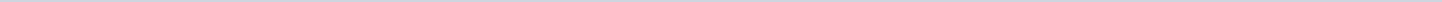 Geen documenten gevonden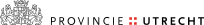 Stateninformatie Provincie UtrechtAangemaakt op:Stateninformatie Provincie Utrecht28-03-2024 21:41Lijst ingekomen stukken (t/m 08-09-2022)0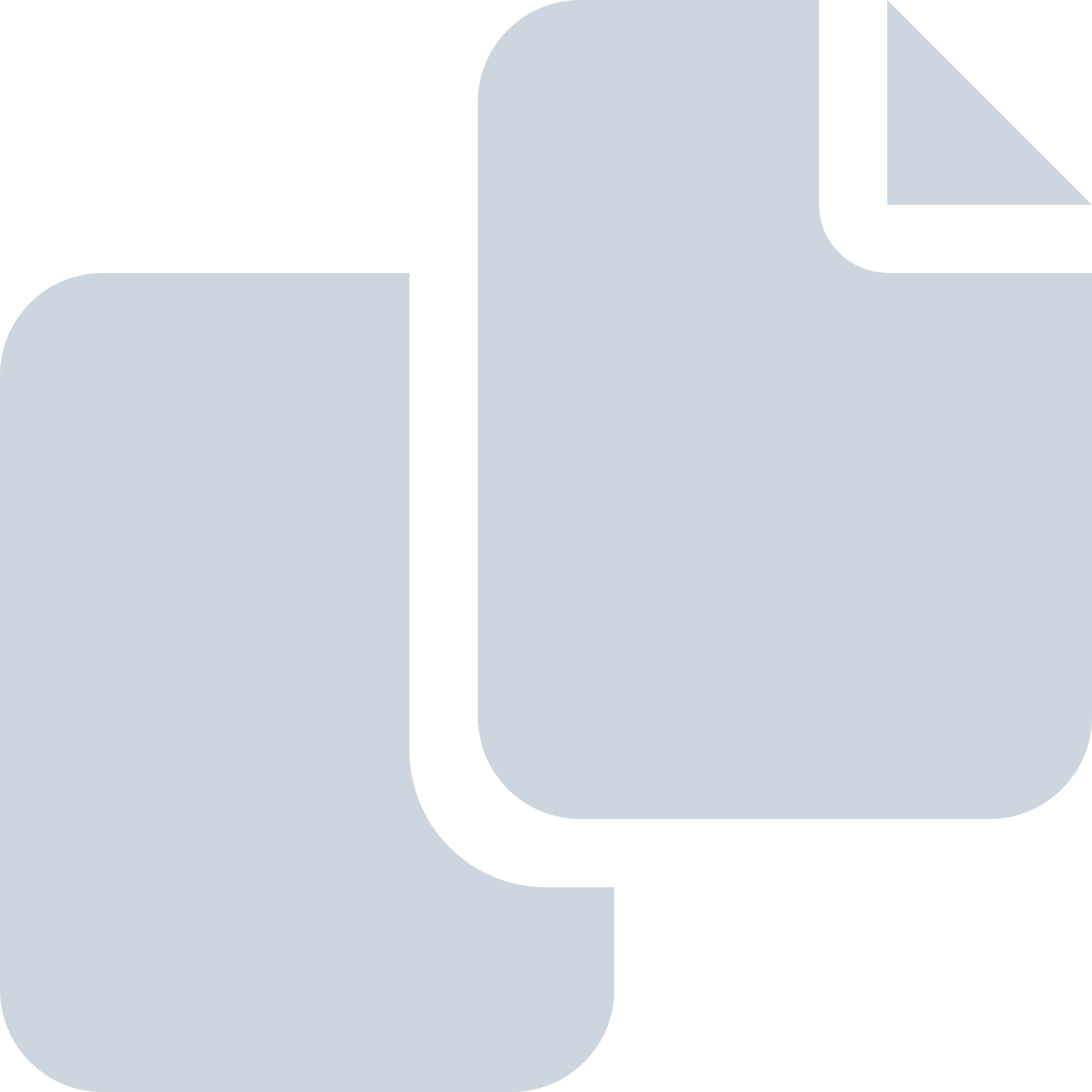 Periode: maart 2024